	Årsberetning 2015 for LOP Nedre Romerike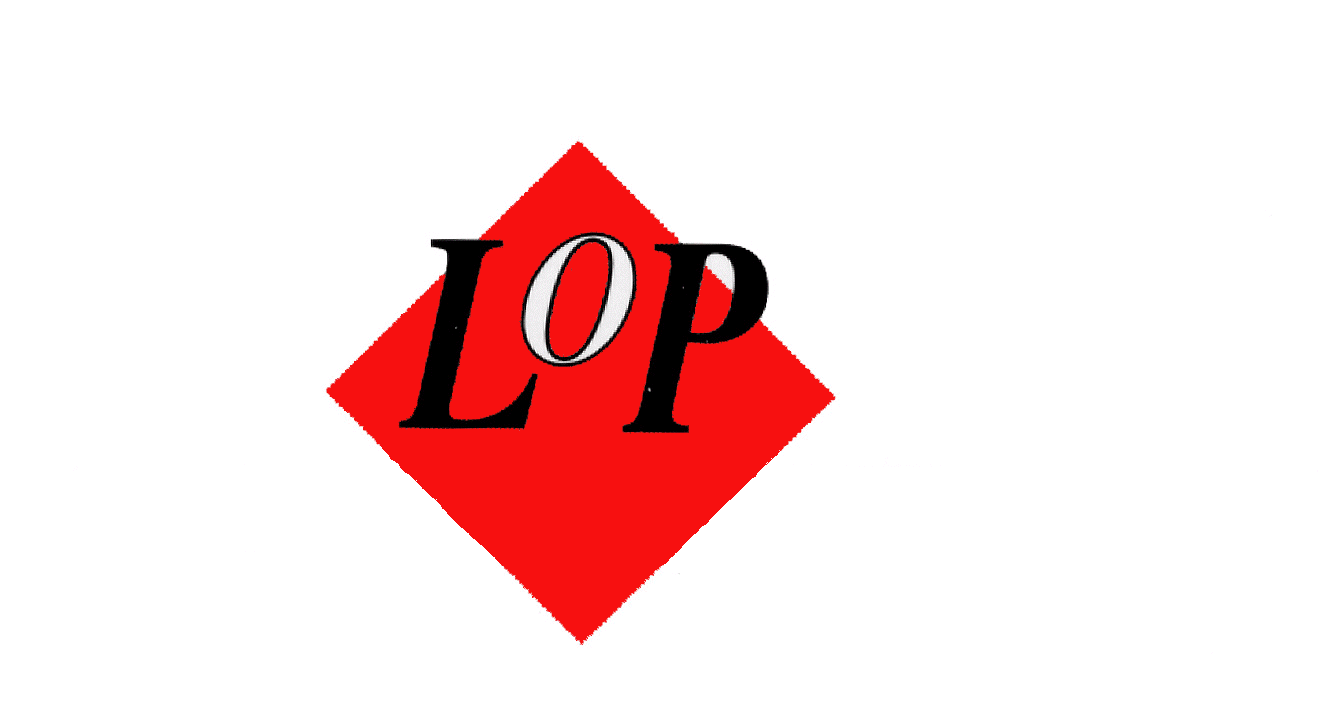 Lokallaget hadde etter årsmøtet 2015 følgende tillitsvalgte:Styret	Leder: 			Jonn BekkevoldNestleder: 		Tor NakstadSekretær: 		Sigrid Samstad StavikKasserer: 		Agnes RadichStyremedlemmer: 	Tore LindholtVaramedlemmer: 	Torhild Sølvik-JensenRevisor:                        Solfrid Stensbye og  vara  Herun GrønningFestkomité:                 Solveig Finsrud, Grethe Bøe Jordet og Inger NittebergValgkomité:    	Solveig Finsrud og Maj Lindholt BeretningAntall medlemmer pr. 31. desember 2015 er 118.   Styret har hatt ni møter og behandlet 71 saker.Lokal informasjonsbrosjyre ble utarbeidet for høstsemesteret og vårsemesteret. Styret har fått lagt ut brosjyren flere steder på Nedre Romerike, bl.a. på Lillestrøm Kultursenter og  Skedsmo Rådhus.Laget har hatt ni godt besøkte medlemsmøter med variert og interessant innhold på   Doktorgården i Lillestrøm. Medlemsmøtene har vært åpne for å øke interessen for lokallaget: 15. januar: Ingvild Kværner snakket om «Mosjon og trening i voksen alder».19. februar: Årsmøte. 19. mars: Romerike Blads ansvarlige redaktør Magne Storedal svarte på spørsmålet: ”Hvem dør først, vi eller papiravisa di?».16. april: Ordfører i Rælingen, Øyvind Sand, og tidligere ordfører i Skedsmo, Anita Orlund, diskuterte kommunesammenslåing.21. mai: Tidligere generalmajor Erik Hernes holdt foredraget: ”Da krigen kom til Lillestrøm.”Laget stilte med eget telt under By-festen 11-14. juni. Lagets medlemmer og  Karin Woldseth fra LOPs  sekretariat fylte vaktlista. Teltet var til tider godt besøkt.27. august: Visesanger Øyvind Sund underholdt og  ga oss et utvalg av egne viser.17. september: Den planlagte turen til Bergverksmuseet på Kongsberg  og  Fossesholm måtte avlyses, og ble erstattet med en tur til Arcus. En interessant orientering om bedriften med omvisning og smaksprøver. Schøyen historiske busser sørget for transporten med en veteranbuss.16. oktober: Medlemsmøte. Skulle vært journalist Siri Gedde Dahl. Foredragsholder meldte forfall.19. november: Sosialøkonom Tore Lindholt innledet om ”Nye tider for eldre arbeidstakere og pensjonister.”17. desember: Juleavslutning med juletallerken og fremføring av Prøysens julefortelling av skuespilleren Sidsel Ryen.I mai 2015 ble det sendt ut informasjon fra Skedsmo kommune om mulighet for å foreslå medlemmer til Eldrerådet. Lokallaget vårt sendte inn forslag på ett medlem m/vara. Søknaden vår  fikk en grundig saksbehandling. Ut fra vedtak som tidligere var gjort, ville et medlem fra LOP NeRo medføre at Eldrerådet ble utvidet fra 10 til 11 medlemmer, og det var det ikke flertall for i kommunestyret høsten 2015.ØkonomiLOP NeRo hadde pr. 31.12.2015 et overskudd på kr 5660 og en egenkapital på kr 31788. Lagets   økonomi er tilfredsstillende. Vi fikk imidlertid ikke driftstilskudd av kommunen og vi kom for seint i gang  med  ”Lotto- søknad”. Laget er registrert med Grasrotandel i Norsk Tipping.KursLaget har hatt to styremedlemmer på tillitsmannskurs i 2015 (kasserer og nestleder). Det siktes på å sende to tillitsvalgte på tillitsmannskurs også i 2016.SentraltSamarbeidet med  daglig leder er meget godt. LOP NeRo har fått god støtte i rapporteringsperioden fra sentralt hold når vi har bedt om det. Spesielt vil vi takke for oppmøtet ved vårt telt under Byfesten. Det er gledelig å registrere at verving av nye medlemmer er kommet sterkt i fokus. Styremedlem Tore Lindholt er 1. vararepresentant til sentralstyret.KonklusjonStyret for LOP NeRo mener laget i 2015 har fungert godt. Deltakelsen på medlemsmøter har vært god. Samarbeidet innen styret har vært godt.  Festkomiteen takkes for vel gjennomført julelunsj.  LOP NeRo ser frem til å fortsette det gode samarbeidet med LOP Oslo og med Sekretariatet.  Vi vil også styrke samarbeidet med LOP Øvre Romerike.Videre har kontakten og støtten fra vår daglige leder vært utmerket, og vi ser frem til fortsatt god støtte derifra i året som kommer.Lillestrøm, 18.02.2016Jonn Bekkevold	Tor Nakstad		Sigrid  S. Stavik		Agnes RadichLeder			Nestleder		Sekretær		             KassererTore Lindholt	 Torhild Sølvik-Jensen             styremedlem      varamedlem